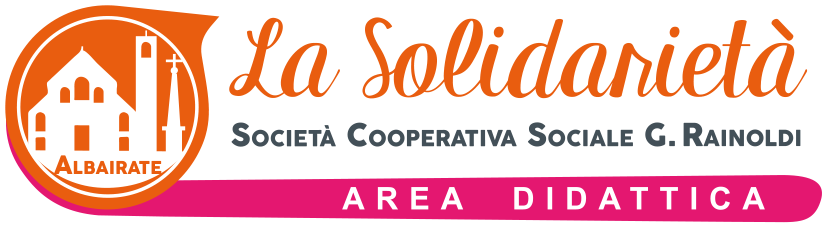 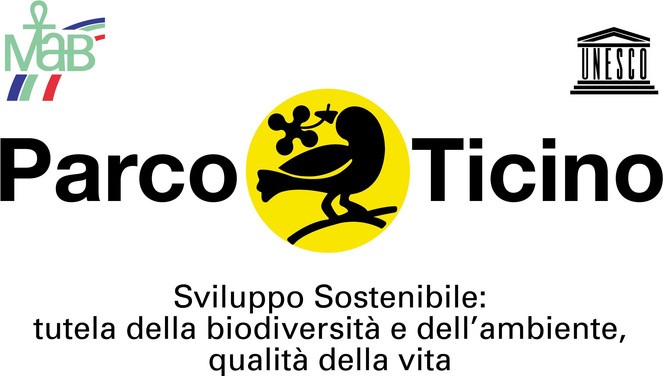 SABATO 19 GIUGNO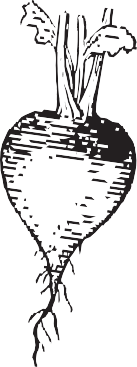 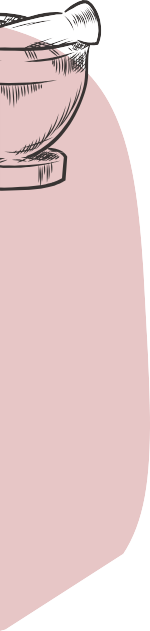 DALLE 17:00 ALLE 18:30Centro Parco Geraci • Motta Visconti • Parco del Ticino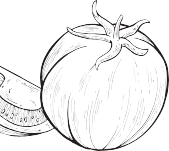 Atelier del Minestrone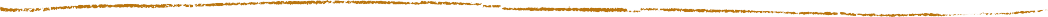 Ma lo sapete che con le verdure si può anche dipingere? Basta avere un mortaio, della verdura colorata e tanta fantasia!L'atelier del minestrone è un' attività artistica durante la quale verranno utilizzate le verdure per estrarre i colori naturali, che saranno successivamente utilizzati per poter realizzare un dipinto personale!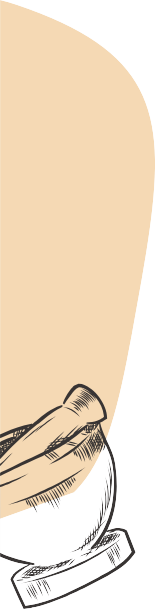 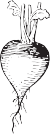 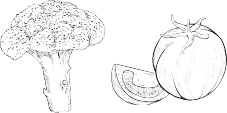 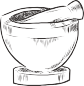 TUTTI I PARTECIPANTI DOVRANNO INDOSSARE UNA MASCHERINA CHIRURGICA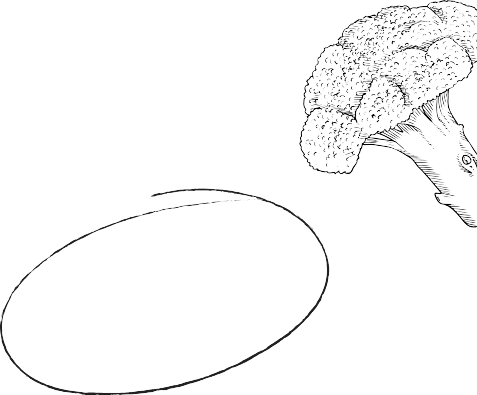 lasolidarieta.albairate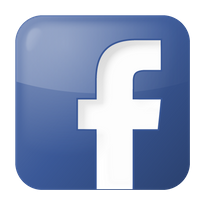 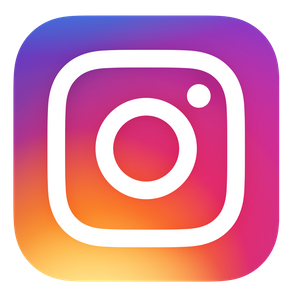 La Solidarietà G. Rainoldi Società Cooperativa SocialePer bambini dai 6 ai 10 anniPrenotazione obbligatoria entro il 16/0602 94920311didattica@lasolidarieta.coop www.lasolidarieta.coop